Name: _______________________________________					Period: ______DNA, RNA, and Protein Synthesis (Unit 6) Practice SOL Questions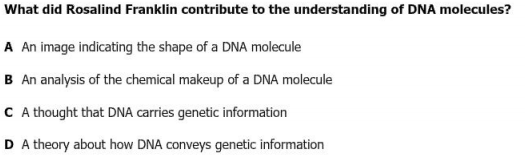 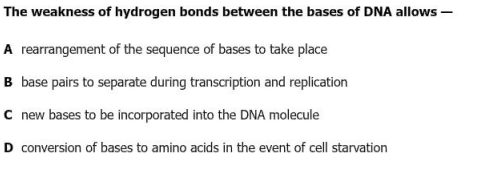 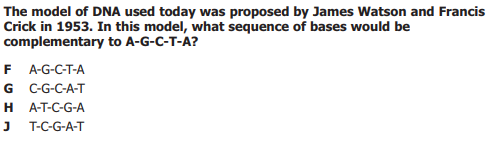 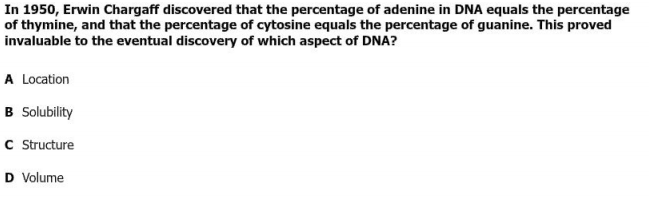 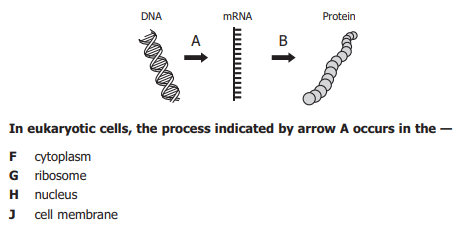 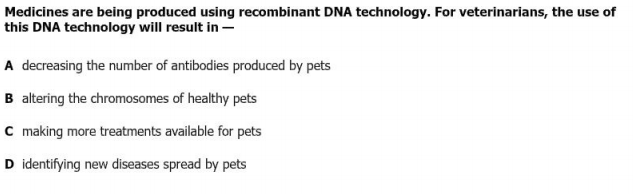 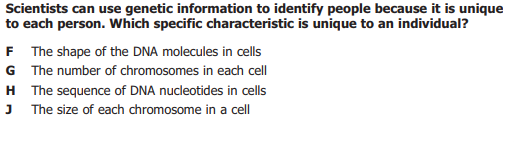 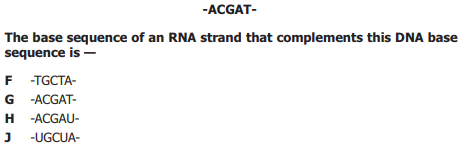 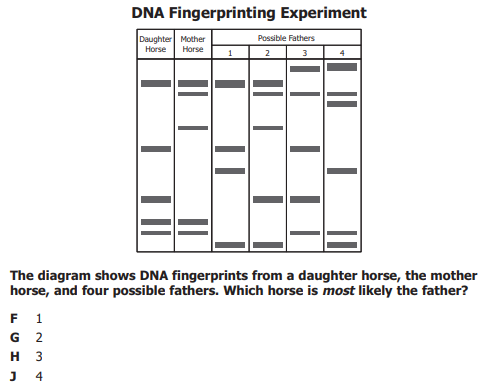 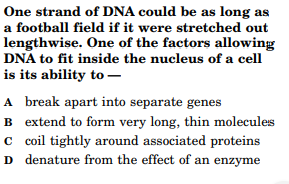 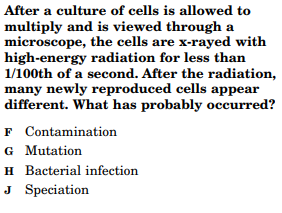 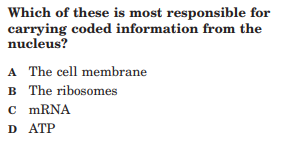 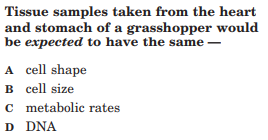 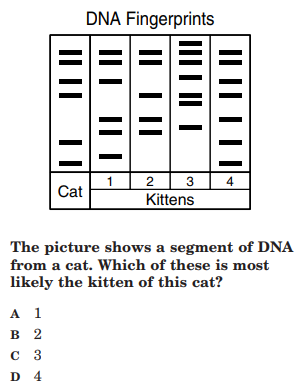 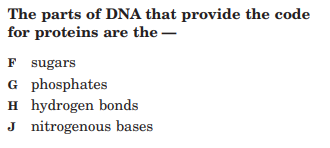 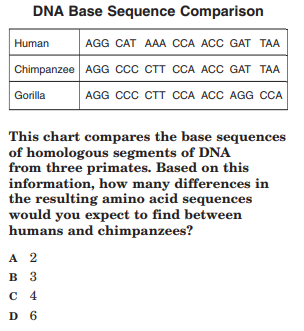 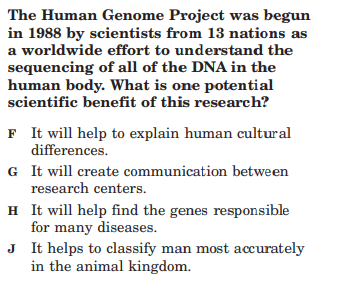 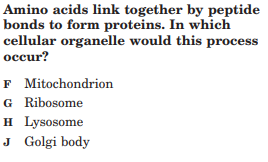 